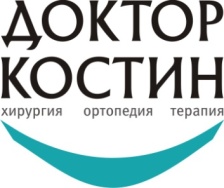 ООО «Эвентум»169600, РК г. Печора, ул.М.Булгаковой, д.1АТел./факс (82142) 3-00-62e-mail: doctor_kostin@mail.ruр/с 40702810628100000740к/с 30101810400000000640БИК 048702640ПАО Сбербанк России  № 8617  г. СыктывкарИНН/КПП 1105020172/110501001ОГРН 1081105000283Главному врачу  ООО «Эвентум»   Дударевой С.А.от _______________________________зарегистрированной (ого) по адресу:_________________________________паспорт серии_______№____________, выдан_______________________________________________________________документ, подтверждающий статус законного представителя _______________________________________________                                                                                                   Телефон __________________________ Запрос законного представителяо выдаче медицинской документации       На основании Федерального закона от 21.11.2011 г. №323-ФЗ «Об основах  охраны здоровья граждан в Российской Федерации», Приказа Минздрава РФ от 31.07.2020 №789н «Об утверждении порядка и сроков предоставления медицинских документов (их копий) и выписок из них» прошу предоставить мне _____________________________________________________________________________пациента____________________________________________________________________                            за период с «____»___________20____г.  по  «____»___________20____г. «____»____________20____г.                                       подпись _____________/________________/